PROJECT MANAGEMENT BUDGET TEMPLATE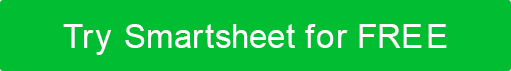 PROJECT NAMEPROJECT MANAGEMENT BUDGET TEMPLATECOMPANY NAMEStreet AddressCity, State and Zipwebaddress.comVersion 0.0.000/00/0000CONTENTS1.  Introduction	1.1    Purpose1.2    Documentation and Communication Practices2.  Overview2.1    Summary Statement2.2    Reporting Requirements2.3    Estimate Degree Requirements3.  Spending Limit Authorization Levels4.  Cost Variance Action Plan5.  Approach Defined5.1    Procedures5.2    Policies5.3    Documentation    6.  Cost Estimation Process Defined7.  Cost Baseline	7.1	WBS of Work Sections and / or Individual Tasks	7.2	Estimate Method	7.3	Funding	7.4	Contingency / Reserve8.   Cost Control and Metrics9.   Reporting Process Defined10. Change Control Process11. Project BudgetIntroductionProject cost management plan overviewPurpose
Identify the desired outcome and how the plan will be beneficial. Documentation and Communication Practices 
Discuss how progress and changes will be documented and how information will be communicated with team members and stakeholders. OverviewBriefly elaborate on how cost management process will enhance the project.	Summary Statement
Briefly elaborate on how cost management process will impact / enhance the project.Reporting Requirements
Define the methods, process, and regularity of status reporting.Estimate Degree Requirements
Indicate the percentage of variance required throughout planning stages, i.e., conception, charter, etc.Spending Limit Authorization LevelsCost Variance Action PlanApproach DefinedHow overall plan will be created, revised, monitored, and controlled.Procedures
Define set procedures. Policies
List all policies that must be adhered to. Documentation
Detail the documentation process throughout life of project. Cost Estimation Process DefinedDetail how estimates should be reached and classified, including thresholds, risks, performance rules, confidence ratings of estimate accuracy, etc.Cost BaselineWBS of Work Sections and / or Individual Tasks 
Break out each section, task, or group of tasks. Estimate Method 
Parametric, Analogous, Three-Point, Bottom-Up, etc. Funding
Method of financing. Contingency / Reserve
Detail all funds held. Cost Control and MetricsDetail metrics used in conjunction with set thresholds.Reporting Process DefinedDetail how management plan will be reported. Define any processes. Change Control ProcessDescribe procedure for requesting and implementing changes to the plan, including how changes are approved / rejected and how they will be reported to circulation list. Project BudgetList final figures reached for contingency / reserve, fixed, material, and contractor costs—a project total.VERSION HISTORYVERSION HISTORYVERSION HISTORYVERSION HISTORYVERSION HISTORYVERSIONAPPROVED BYREVISION DATEDESCRIPTION OF CHANGEAUTHORCIRCULATION LISTCIRCULATION LISTCIRCULATION LISTCIRCULATION LISTRECIPIENT NAMEORGANIZATIONRECIPIENT NAMEORGANIZATIONSPENDING LIMIT AUTHORIZATION LEVELSSPENDING LIMIT AUTHORIZATION LEVELSSPENDING LIMIT AUTHORIZATION LEVELSSPENDING LIMIT AUTHORIZATION LEVELSCOST LIMITNAME / TITLEEMAILPHONECOST VARIANCE ACTION PLANCOST VARIANCE ACTION PLANCOST VARIANCE ACTION PLAN% OF VARIANCEREQUIRED ACTION DESCRIPTIONPARTY RESPONSIBLEDISCLAIMERAny articles, templates, or information provided by Smartsheet on the website are for reference only. While we strive to keep the information up to date and correct, we make no representations or warranties of any kind, express or implied, about the completeness, accuracy, reliability, suitability, or availability with respect to the website or the information, articles, templates, or related graphics contained on the website. Any reliance you place on such information is therefore strictly at your own risk.